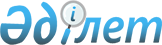 Шығыс Қазақстан облысы әкімдігінің кейбір қаулыларына өзгерістер енгізу туралыШығыс Қазақстан облысы әкімдігінің 2016 жылғы 22 желтоқсандағы № 392 қаулысы. Шығыс Қазақстан облысының Әділет департаментінде 2017 жылғы 23 қаңтарда № 4839 болып тіркелді       РҚАО-ның ескертпесі.

      Құжаттың мәтінінде түпнұсқаның пунктуациясы мен орфографиясы сақталған.

      "Құқықтық актілер туралы" Қазақстан Республикасының 2016 жылғы 6 сәуірдегі Заңының 50-бабының 2-тармағына, "Қазақстан Республикасындағы жергілікті мемлекеттік басқару және өзін-өзі басқару туралы" Қазақстан Республикасының 2001 жылғы 23 қаңтардағы Заңының 27-бабының 2-тармағына сәйкес Шығыс Қазақстан облысының әкімдігі ҚАУЛЫ ЕТЕДІ:

      1. Осы қаулының қосымшасына сәйкес Шығыс Қазақстан облысы әкімдігінің кейбір қаулыларына өзгерістер енгізілсін.

      2. Осы қаулы алғашқы ресми жарияланған күнінен кейін күнтізбелік он күн өткен соң қолданысқа енгізіледі.

      



      2016 жылғы "23" 12

      



      2016 жылғы "22" 12



      2016 жылғы "26" 12

      



      2016 жылғы "22" 12

 Шығыс Қазақстан облысы әкімдігінің кейбір қаулыларына енгізілетін өзгерістер      1. "Шығыс Қазақстан облысы Ұлан ауданының Бетқұдық, Таврия, Макеевка, Саратовка, Тарғын, Манат ауылдық елді мекендері мен Асу-Бұлақ кентіндегі су объектілерінің су қорғау аймағы мен су қорғау белдеуін және оны шаруашылыққа пайдалану режимін белгілеу туралы" Шығыс Қазақстан облысы әкімдігінің 2006 жылғы 14 тамыздағы № 721 (Нормативтік құқықтық актілерді мемлекеттік тіркеу тізілімінде 2429 нөмірімен тіркелген, "Дидар" газетінің 2006 жылғы 9 қыркүйектегі № 91-92 (15712), "Рудный Алтай" газетінің 2006 жылғы 12 қыркүйектегі № 140 (18176) сандарында жарияланған) қаулысының:

      кіріспесі мынадай редакцияда жазылсын:

      "Қазақстан Республикасының 2003 жылғы 9 шілдедегі Су кодексінің 39, 116-баптарына, Қазақстан Республикасының 2003 жылғы 20 маусымдағы Жер кодексінің 134-бабына, "Шығыс Қазақстан облысы Ұлан ауданының Бетқұдық, Таврия, Макеевка, Саратовка, Тарғын, Манат ауылдық елді мекендері мен Асу-Бұлақ кентіндегі су объектілерінің су қорғау аймағы мен су қорғау белдеуінің шекаралары" жобасына сәйкес және су объектілерін ластану мен тартылудан қорғау мақсатында, Шығыс Қазақстан облысының әкімдігі ҚАУЛЫ ЕТЕДІ:".

      2. "Өскемен су қоймасының су қорғау аймағы мен су қорғау белдеуін және оларды Өскемен қаласы әкімінің әкімшілік бағынышты жерлерінде шаруашылықтық пайдалану режимін белгілеу туралы" Шығыс Қазақстан облысы әкімдігінің 2007 жылғы 7 ақпандағы № 13 (Нормативтік құқықтық актілерді мемлекеттік тіркеу тізілімінде 2441 нөмірімен тіркелген, "Дидар" газетінің 2007 жылғы 20 наурыздағы № 27 (15778), "Рудный Алтай" газетінің 2007 жылғы 20 наурыздағы № 41 (18279) сандарында жарияланған) қаулысының:

      кіріспесі мынадай редакцияда жазылсын:

      "Қазақстан Республикасының 2003 жылғы 9 шілдедегі Су кодексінің 39, 116-баптарына, "Қазақстан Республикасындағы жергілікті мемлекеттік басқару және өзін-өзі басқару туралы" Қазақстан Республикасының 2001 жылғы 23 қаңтардағы Заңының 27-бабының 2-тармағына, "Өскемен су қоймасының су қорғау аймағы мен су қорғау белдеуінің шекаралары" жобасына сәйкес және су объектілерін ластанудан және тартылудан қорғау мақсатында, Шығыс Қазақстан облысының әкімдігі ҚАУЛЫ ЕТЕДІ:".

      3. "Шыбындыкөл көлінің су қорғау аймағы мен "Тайынты" демалыс базасының жер учаскелерінің тұстамасындағы су қорғау белдеуін және оларды шаруашылыққа пайдалану режимін белгілеу туралы" Шығыс Қазақстан облысы әкімдігінің 2007 жылғы 3 шілдедегі № 162 (Нормативтік құқықтық актілерді мемлекеттік тіркеу тізілімінде 2449 нөмірімен тіркелген, "Дидар" газетінің 2007 жылғы 7 тамыздағы № 94-95 (15846), "Рудный Алтай" газетінің 2007 жылғы 7 тамыздағы № 118 (18356) сандарында жарияланған) қаулысының:

      кіріспесі мынадай редакцияда жазылсын:

      "Қазақстан Республикасының 2003 жылғы 9 шілдедегі Су кодексінің 39, 116-баптарына, "Қазақстан Республикасындағы жергілікті мемлекеттік басқару және өзін-өзі басқару туралы" Қазақстан Республикасының 2001 жылғы 23 қаңтардағы Заңының 27-бабының 2-тармағына,"Шыбындыкөл көлінің су қорғау аймағы мен "Тайынты" демалыс базасының жер учаскелерінің тұстамасындағы су қорғау белдеуінің шекаралары" жобасына сәйкес және су объектілерін ластанудан және сарқылудан қорғау мақсатында, Шығыс Қазақстан облысының әкімдігі ҚАУЛЫ ЕТЕДІ:".

      4. "Өскемен қаласындағы Ертіс өзені мен Үлбі өзенінің су қорғау аймағы мен су қорғау белдеуін және оларды шаруашылыққа пайдалану режимін белгілеу туралы" Шығыс Қазақстан облысы әкімдігінің 2007 жылғы 3 шілдедегі № 163 (Нормативтік құқықтық актілерді мемлекеттік тіркеу тізілімінде 2448 нөмірімен тіркелген, "Дидар" газетінің 2007 жылғы 7 тамыздағы № 94-95 (15846), "Рудный Алтай" газетінің 2007 жылғы 7 тамыздағы № 118 (18356) сандарында жарияланған) қаулысының:

      кіріспесі мынадай редакцияда жазылсын:

      "Қазақстан Республикасының 2003 жылғы 9 шілдедегі Су кодексінің 39, 116-баптарына, "Қазақстан Республикасындағы жергілікті мемлекеттік басқару және өзін-өзі басқару туралы" Қазақстан Республикасының 2001 жылғы 23 қаңтардағы Заңының 27-бабының 2-тармағына, "Өскемен қаласындағы Ертіс өзенінің темір жол көпірінен бастап Новоявленка ауылына дейінгі солжағалау учаскесіндегі су қорғау аймағы мен су қорғау белдеуінің шекаралары" және "Өскемен қаласындағы Ертіс өзенінің оң жағалауы мен Үлбі өзенінің су қорғау аймағы мен су қорғау белдеуін белгілеу - Ертіс өзенінің Өскемен ГЭС-інен бастап жаңа автомобиль көпіріне дейінгі учаскесіндегі оң жағалауы (Пограничная көшесінің тұстамасында), -Үлбі өзенінің Каменный Карьер кентінен бастап Ертіс өзенінің ойысына дейінгі оң және сол жағалаулары" жобаларына сәйкес және су объектілерін ластанудан және сарқылудан қорғау мақсатында, Шығыс Қазақстан облысының әкімдігі ҚАУЛЫ ЕТЕДІ:".

      5. "Шүлбі су қоймасының су қорғау аймағы мен су қорғау белдеуін және оларды шаруашылыққа пайдалану режимін белгілеу туралы" Шығыс Қазақстан облысы әкімдігінің 2008 жылғы 4 ақпандағы № 441 (Нормативтік құқықтық актілерді мемлекеттік тіркеу тізілімінде 2476 нөмірімен тіркелген, "Дидар" газетінің 2008 жылғы 6 наурыздағы № 30 (15939), "Рудный Алтай" газетінің 2007 жылғы 6 наурыздағы № 35-36 (18469) сандарында жарияланған) қаулысының:

      кіріспесі мынадай редакцияда жазылсын:

      "Қазақстан Республикасының 2003 жылғы 9 шілдедегі Су кодексінің 39, 116-баптарына, "Қазақстан Республикасындағы жергілікті мемлекеттік басқару және өзін-өзі басқару туралы" Қазақстан Республикасының 2001 жылғы 23 қаңтардағы Заңының 27-бабы 1-тармағының 8-1) тармақшасына,"Шүлбі су қоймасының су қорғау аймағы" жобасына сәйкес және жер үсті суларының ластануын, қоқысталуын және сарқылуын болғызбау, сондай-ақ өсімдіктер мен жануарлар әлемін сақтау үшін су объектілерін тиісті санитарлық-гигиеналық және экологиялық талаптарға сәйкес жағдайда ұстау мақсатында, Шығыс Қазақстан облысының әкімдігі ҚАУЛЫ ЕТЕДІ:".

      6. "Семей қаласындағы Ертіс өзенінің су қорғау аймағы мен су қорғау белдеуін және оларды шаруашылыққа пайдалану режимін белгілеу туралы" Шығыс Қазақстан облысы әкімдігінің 2009 жылғы 14 қаңтардағы № 287 (Нормативтік құқықтық актілерді мемлекеттік тіркеу тізілімінде 2495 нөмірімен тіркелген, "Дидар" газетінің 2009 жылғы 7 ақпандағы № 15 (16099), "Рудный Алтай" газетінің 2009 жылғы 7 ақпандағы № 16 (18635) сандарында жарияланған) қаулысының:

      кіріспесі мынадай редакцияда жазылсын:

      "Қазақстан Республикасының 2003 жылғы 9 шілдедегі Су кодексінің 39, 116-баптарына, "Қазақстан Республикасындағы жергілікті мемлекеттік басқару және өзін-өзі басқару туралы" Қазақстан Республикасының 2001 жылғы 23 қаңтардағы Заңының 27-бабы 1-тармағының 8-1) тармақшасына,"Семей қаласындағы Восход кентінен бастап Мирный кентіне дейінгі учаскедегі Ертіс өзенінің оң жағалауындағы су қорғау аймағы мен су қорғау белдеуінің шекараларын белгілеу" жобасына сәйкес және жер үсті суларының ластануын, қоқысталуын және сарқылуын болғызбау, сондай-ақ өсімдіктер мен жануарлар әлемін сақтау үшін су объектілерін тиісті санитарлық-гигиеналық және экологиялық талаптарға сәйкес жағдайда ұстау мақсатында, Шығыс Қазақстан облысының әкімдігі ҚАУЛЫ ЕТЕДІ:".

      7. "Семей қаласындағы Ертіс өзенінің су қорғау аймағы мен су қорғау белдеуін және оларды шаруашылыққа пайдалану режимін белгілеу туралы" Шығыс Қазақстан облысы әкімдігінің 2009 жылғы 13 мамырдағы № 68 (Нормативтік құқықтық актілерді мемлекеттік тіркеу тізілімінде 2498 нөмірімен тіркелген, "Дидар" газетінің 2009 жылғы 15 маусымдағы № 90-91 (16176), "Рудный Алтай" газетінің 2009 жылғы 13 маусымдағы № 90 (18709) сандарында жарияланған) қаулысының:

      кіріспесі мынадай редакцияда жазылсын:

      "Қазақстан Республикасының 2003 жылғы 9 шілдедегі Су кодексінің 39, 116-баптарына, "Қазақстан Республикасындағы жергілікті мемлекеттік басқару және өзін-өзі басқару туралы" Қазақстан Республикасының 2001 жылғы 23 қаңтардағы Заңының 27-бабы 1-тармағының 8-1) тармақшасына,"Семей қаласындағы Холодный Ключ кентінен бастап, "Бобровка" бау-бақша кооперативі ауданындағы қаланың шекарасына дейінгі учаскедегі Ертіс өзенінің сол жағалауындағы су қорғау аймағы мен су қорғау белдеуінің шекараларын белгілеу" жобасына сәйкес және жер үсті суларының ластануын, қоқысталуын және сарқылуын болғызбау, сондай-ақ өсімдіктер мен жануарлар әлемін сақтау үшін су объектілерін тиісті санитарлық-гигиеналық және экологиялық талаптарға сәйкес жағдайда ұстау мақсатында, Шығыс Қазақстан облысының әкімдігі ҚАУЛЫ ЕТЕДІ:".

      8. "Шығыс Қазақстан облысы Зырян ауданындағы Бұқтырма кеме шлюзінің тұсындағы Ертіс өзенінің су қорғау аймағы мен су қорғау белдеуін және оларды шаруашылыққа пайдалану режимін белгілеу туралы" Шығыс Қазақстан облысы әкімдігінің 2009 жылғы 25 мамырдағы № 77 (Нормативтік құқықтық актілерді мемлекеттік тіркеу тізілімінде 2500 нөмірімен тіркелген, "Дидар" газетінің 2009 жылғы 24 маусымдағы № 97 (16182), "Рудный Алтай" газетінің 2009 жылғы 25 маусымдағы № 96-97 (18716) сандарында жарияланған) қаулысының:

      кіріспесі мынадай редакцияда жазылсын:

      "Қазақстан Республикасының 2003 жылғы 9 шілдедегі Су кодексінің 39, 116-баптарына, "Қазақстан Республикасындағы жергілікті мемлекеттік басқару және өзін-өзі басқару туралы" Қазақстан Республикасының 2001 жылғы 23 қаңтардағы Заңының 27-бабы 1-тармағының 8-1) тармақшасына, "Бұқтырма кеме шлюзінің тұсындағы Ертіс өзенінің су қорғау аймағы мен су қорғау белдеуі" жобасына сәйкес және жер үсті суларының ластануын, қоқысталуын және сарқылуын болғызбау, сондай-ақ өсімдіктер мен жануарлар әлемін сақтау үшін су объектілерін тиісті санитарлық-гигиеналық және экологиялық талаптарға сәйкес жағдайда ұстау мақсатында, Шығыс Қазақстан облысының әкімдігі ҚАУЛЫ ЕТЕДІ:".

      9. "Шығыс Қазақстан облысы Жарма ауданы Шар өзенінің және "Шығыссушар" республикалық мемлекеттік кәсіпорнының "Центральный" магистральдық каналының бас жағының су қорғау аймағы мен су қорғау белдеуін және оларды шаруашылыққа пайдалану режимін белгілеу туралы" Шығыс Қазақстан әкімдігінің 2009 жылғы 25 мамырдағы № 78 (Нормативтік құқықтық актілерді мемлекеттік тіркеу тізілімінде 2501 нөмірімен тіркелген, "Дидар" газетінің 2009 жылғы 7 шілдедегі № 105-106 (16191), "Рудный Алтай" газетінің 2009 жылғы 6 шілдедегі № 103 (18722) сандарында жарияланған) қаулысының:

      кіріспесі мынадай редакцияда жазылсын:

      "Қазақстан Республикасының 2003 жылғы 9 шілдедегі Су кодексінің 39, 116-баптарына, "Қазақстан Республикасындағы жергілікті мемлекеттік басқару және өзін-өзі басқару туралы" Қазақстан Республикасының 2001 жылғы 23 қаңтардағы Заңының 27-бабы 1-тармағының 8-1) тармақшасына,"Шығыс Қазақстан облысы Жарма ауданы Шар өзенінің және "Шығыссушар" республикалық мемлекеттік кәсіпорнының "Центральный" магистральдық каналының бас жағының су қорғау аймағы мен су қорғау белдеуінің шекаралары" жобасына сәйкес және жер үсті суларының ластануын, қоқысталуын және сарқылуын болғызбау, сондай-ақ өсімдіктер мен жануарлар әлемін сақтау үшін су объектілерін тиісті санитарлық-гигиеналық және экологиялық талаптарға сәйкес жағдайда ұстау мақсатында, Шығыс Қазақстан облысының әкімдігі ҚАУЛЫ ЕТЕДІ:".

      10. "Шығыс Қазақстан облысы Шемонаиха ауданындағы "Тау Тур" жауапкершілігі шектеулі серіктестігі аңшылық базасының учаскесіндегі Уба өзенінің су қорғау аймағы мен су қорғау белдеуін және оларды шаруашылыққа пайдалану режимін белгілеу туралы" Шығыс Қазақстан облысы әкімдігінің 2009 жылғы 25 мамырдағы № 79 (Нормативтік құқықтық актілерді мемлекеттік тіркеу тізілімінде 2502 нөмірімен тіркелген, "Дидар" газетінің 2009 жылғы 7 шілдедегі № 105-106 (16191), "Рудный Алтай" газетінің 2009 жылғы 6 шілдедегі № 103 (18722) сандарында жарияланған) қаулысының:

      кіріспесі мынадай редакцияда жазылсын:

      "Қазақстан Республикасының 2003 жылғы 9 шілдедегі Су кодексінің 39, 116-баптарына, "Қазақстан Республикасындағы жергілікті мемлекеттік басқару және өзін-өзі басқару туралы" Қазақстан Республикасының 2001 жылғы 23 қаңтардағы Заңының 27-бабы 1-тармағының 8-1) тармақшасына, "Шығыс Қазақстан облысы Шемонаиха ауданындағы "Тау Тур" жауапкершілігі шектеулі серіктестігі аңшылық базасының учаскесіндегі Уба өзенінің су қорғау аймағы мен су қорғау белдеуін белгілеу" жобасына сәйкес және жер үсті суларының ластануын, қоқысталуын және сарқылуын болғызбау, сондай-ақ өсімдіктер мен жануарлар әлемін сақтау үшін су объектілерін тиісті санитарлық-гигиеналық және экологиялық талаптарға сәйкес жағдайда ұстау мақсатында, Шығыс Қазақстан облысының әкімдігі ҚАУЛЫ ЕТЕДІ:".

      11. "Шығыс Қазақстан облысы Ұлан ауданындағы "Полиэтилен құбырларының Өскемен зауыты" жауапкершілігі шектеулі серіктестігінің жер учаскесі тұсындағы Қарасай бұлағының су қорғау аймағы мен су қорғау белдеуін және оларды шаруашылыққа пайдалану режимін белгілеу туралы" Шығыс Қазақстан облысы әкімдігінің 2009 жылғы 25 мамырдағы № 80 (Нормативтік құқықтық актілерді мемлекеттік тіркеу тізілімінде 2503 нөмірімен тіркелген, "Дидар" газетінің 2009 жылғы 7 шілдедегі № 105-106 (16191), "Рудный Алтай" газетінің 2009 жылғы 6 шілдедегі № 103 (18722) сандарында жарияланған) қаулысының:

      кіріспесі мынадай редакцияда жазылсын:

      "Қазақстан Республикасының 2003 жылғы 9 шілдедегі Су кодексінің 39, 116-баптарына, "Қазақстан Республикасындағы жергілікті мемлекеттік басқару және өзін-өзі басқару туралы" Қазақстан Республикасының 2001 жылғы 23 қаңтардағы Заңының 27-бабы 1-тармағының 8-1) тармақшасына, Шығыс Қазақстан облысы Ұлан ауданындағы "Полиэтилен құбырларының Өскемен зауыты" жауапкершілігі шектеулі серіктестігінің жер учаскесі тұсындағы Қарасай бұлағының су қорғау аймағы мен су қорғау белдеуінің шекаралары" жобасына сәйкес және жер үсті суларының ластануын, қоқысталуын және сарқылуын болғызбау, сондай-ақ өсімдіктер мен жануарлар әлемін сақтау үшін су объектілерін тиісті санитарлық-гигиеналық және экологиялық талаптарға сәйкес жағдайда ұстау мақсатында, Шығыс Қазақстан облысының әкімдігі ҚАУЛЫ ЕТЕДІ:".

      12. "Өскемен қаласындағы Ертіс өзенінің су қорғау аймағы мен су қорғау белдеуін және оларды шаруашылыққа пайдалану режимін белгілеу туралы" Шығыс Қазақстан облысы әкімдігінің 2009 жылғы 3 маусымдағы № 89 (Нормативтік құқықтық актілерді мемлекеттік тіркеу тізілімінде 2504 нөмірімен тіркелген, "Дидар" газетінің 2009 жылғы 21 шілдедегі № 115-116 (16201), "Рудный Алтай" газетінің 2009 жылғы 20 шілдедегі № 111 (18729) сандарында жарияланған) қаулысының:

      кіріспесі мынадай редакцияда жазылсын:

      "Қазақстан Республикасының 2003 жылғы 9 шілдедегі Су кодексінің 39, 116-баптарына, "Қазақстан Республикасындағы жергілікті мемлекеттік басқару және өзін-өзі басқару туралы" Қазақстан Республикасының 2001 жылғы 23 қаңтардағы Заңының 27-бабы 1-тармағының 8-1) тармақшасына,"Өскемен қаласындағы Ертіс өзенінің Өскемен гидроэлектрстанциясынан бастап, Ертіс өзеніндегі теміржол көпіріне дейінгі сол жағалауы; Пограничная көшесінің тұсындағы Ертіс өзеніндегі автомобиль көпірінен бастап, Выставочная көшесінің тұсындағы қаланың шетіне дейінгі оң жағалауының учаскелеріндегі су қорғау аймақтары мен су қорғау белдеулерін белгілеу" жобасына сәйкес және жер үсті суларының ластануын, қоқысталуын және сарқылуын болғызбау, сондай-ақ өсімдіктер мен жануарлар әлемін сақтау үшін су объектілерін тиісті санитарлық-гигиеналық және экологиялық талаптарға сәйкес жағдайда ұстау мақсатында, Шығыс Қазақстан облысының әкімдігі ҚАУЛЫ ЕТЕДІ:".

      13. "Шығыс Қазақстан облысы Үржар ауданының Алакөл көлінің (шығыс жағалауы) және оған құятын су объектілерінің қорғау аймағы мен су қорғау белдеуін және оларды шаруашылыққа пайдалану режимін белгілеу туралы" Шығыс Қазақстан облысы әкімдігінің 2009 жылғы 9 маусымдағы № 92 (Нормативтік құқықтық актілерді мемлекеттік тіркеу тізілімінде 2506 нөмірімен тіркелген, "Дидар" газетінің 2009 жылғы 21 шілдедегі № 115-116 (16201), "Рудный Алтай" газетінің 2009 жылғы 20 шілдедегі № 111 (18729) сандарында жарияланған) қаулысының:

      атауы мынадай редакция жазылсын:

      "Шығыс Қазақстан облысы Үржар ауданының Алакөл көлінің (шығыс жағалауы) және оған құятын су объектілерінің су қорғау аймағы мен су қорғау белдеуін және оларды шаруашылыққа пайдалану режимін белгілеу туралы", орыс тілінде атауы өзгермейді;

      кіріспесі мынадай редакцияда жазылсын:

      "Қазақстан Республикасының 2003 жылғы 9 шілдедегі Су кодексінің 39, 116-баптарына, "Қазақстан Республикасындағы жергілікті мемлекеттік басқару және өзін-өзі басқару туралы" Қазақстан Республикасының 2001 жылғы 23 қаңтардағы Заңының 27-бабы 1-тармағының 8-1) тармақшасына,"Шығыс Қазақстан облысы Үржар ауданының Алакөл көлінің (шығыс жағалауы) және оған құятын су объектілерінің су қорғау аймағы мен су қорғау белдеуінің шекараларын анықтау" жобасына сәйкес және жер үсті суларының ластануын, қоқысталуын және сарқылуын болғызбау, сондай-ақ өсімдіктер мен жануарлар әлемін сақтау үшін су объектілерін тиісті санитарлық-гигиеналық және экологиялық талаптарға сәйкес жағдайда ұстау мақсатында, Шығыс Қазақстан облысының әкімдігі ҚАУЛЫ ЕТЕДІ:".

      14. "Шығыс Қазақстан облысы Үржар ауданы Үржар ауылының шегіндегі су объектілерінің су қорғау аймағы мен су қорғау белдеуін және оларды шаруашылыққа пайдалану режимін белгілеу туралы" Шығыс Қазақстан облысы әкімдігінің 2009 жылғы 9 маусымдағы № 93 (Нормативтік құқықтық актілерді мемлекеттік тіркеу тізілімінде 2505 нөмірімен тіркелген, "Дидар" газетінің 2009 жылғы 21 шілдедегі № 115-116 (16201), "Рудный Алтай" газетінің 2009 жылғы 20 шілдедегі № 111 (18729) сандарында жарияланған) қаулысының:

      кіріспесі мынадай редакцияда жазылсын:

      "Қазақстан Республикасының 2003 жылғы 9 шілдедегі Су кодексінің 39, 116-баптарына, "Қазақстан Республикасындағы жергілікті мемлекеттік басқару және өзін-өзі басқару туралы" Қазақстан Республикасының 2001 жылғы 23 қаңтардағы Заңының 27-бабы 1-тармағының 8-1) тармақшасына, "Шығыс Қазақстан облысы Үржар ауданы Үржар ауылының шегіндегі су объектілерінің су қорғау аймағы мен су қорғау белдеуінің шекараларын анықтау (қолданыстағы және болашақтағы шекараларда)" жобасына сәйкес және жер үсті суларының ластануын, қоқысталуын және сарқылуын болғызбау, сондай-ақ өсімдіктер мен жануарлар әлемін сақтау үшін су объектілерін тиісті санитарлық-гигиеналық және экологиялық талаптарға сәйкес жағдайда ұстау мақсатында, Шығыс Қазақстан облысының әкімдігі ҚАУЛЫ ЕТЕДІ:".

      15. "Шығыс Қазақстан облысы Ұлан ауданының "Гладковский залив" жауапкершілігі шектеулі серіктестігінің жер учаскесі тұсындағы Бұқтырма су қоймасының сол жағалауындағы Гладковский бұғазының су қорғау аймағы мен су қорғау белдеуін және оларды шаруашылыққа пайдалану режимін белгілеу туралы" Шығыс Қазақстан облысы әкімдігінің 2009 жылғы 16 маусымдағы № 100 (Нормативтік құқықтық актілерді мемлекеттік тіркеу тізілімінде 2507 нөмірімен тіркелген, "Дидар" газетінің 2009 жылғы 30 шілдедегі № 122-123 (16208), "Рудный Алтай" газетінің 2009 жылғы 31 шілдедегі № 117-118 (18736) сандарында жарияланған) қаулысының:

      кіріспесі мынадай редакцияда жазылсын:

      "Қазақстан Республикасының 2003 жылғы 9 шілдедегі Су кодексінің 39, 116-баптарына, "Қазақстан Республикасындағы жергілікті мемлекеттік басқару және өзін-өзі басқару туралы" Қазақстан Республикасының 2001 жылғы 23 қаңтардағы Заңының 27-бабы 1-тармағының 8-1) тармақшасына,"Шығыс Қазақстан облысы Ұлан ауданының "Гладковский залив" жауапкершілігі шектеулі серіктестігінің жер учаскесі тұсындағы Бұқтырма су қоймасының сол жағалауындағы Гладковский бұғазының су қорғау аймағы мен су қорғау белдеуінің шекаралары" жобасына сәйкес және жер үсті суларының ластануын, қоқысталуын және сарқылуын болғызбау, сондай-ақ өсімдіктер мен жануарлар әлемін сақтау үшін су объектілерін тиісті санитарлық-гигиеналық және экологиялық талаптарға сәйкес жағдайда ұстау мақсатында, Шығыс Қазақстан облысының әкімдігі ҚАУЛЫ ЕТЕДІ:".

      16. "Шығыс Қазақстан облысы Зырян ауданының Октябрьский кентінен бастап Бұқтырма су электрстанциясының бөгетіне дейінгі тұстардағы Бұқтырма су қоймасының оң жағалауында су қорғау аймағы мен су қорғау белдеуін және оларды шаруашылыққа пайдалану режимін белгілеу туралы" Шығыс Қазақстан облысы әкімдігінің 2011 жылғы 14 шілдедегі № 152 (Нормативтік құқықтық актілерді мемлекеттік тіркеу тізілімінде 2551 нөмірімен тіркелген, "Дидар" газетінің 2011 жылғы 22 тамыздағы № 97 (16573), "Рудный Алтай" газетінің 2011 жылғы 20 тамыздағы № 95 (19083) сандарында жарияланған) қаулысының:

      кіріспесі мынадай редакцияда жазылсын:

      "Қазақстан Республикасының 2003 жылғы 9 шілдедегі Су кодексінің 39, 116, 125, 145-1-баптарына, "Қазақстан Республикасындағы жергілікті мемлекеттік басқару және өзін-өзі басқару туралы" Қазақстан Республикасының 2001 жылғы 23 қаңтардағы Заңының 27-бабы 1-тармағының 8-1) тармақшасына, "Октябрьский кентінен бастап Бұқтырма су электрстанциясының бөгетіне дейінгі тұстардағы Бұқтырма су қоймасында (оң жағалауы) су қорғау аймақтары мен белдеулерін белгілеу" жобасына сәйкес және су объектілерін ластанудан және сарқылудан қорғау мақсатында, Шығыс Қазақстан облысының әкімдігі ҚАУЛЫ ЕТЕДІ:".

      17. "Шүлбі шлюзінің учаскесінде Ертіс өзенінің сол жағалауының және Шүлбі су қоймасының су қорғау аймағы мен су қорғау белдеуін және оларды шаруашылыққа пайдалану режимін белгілеу туралы" Шығыс Қазақстан облыс әкімдігінің 2012 жылғы 14 маусымдағы № 130 (Нормативтік құқықтық актілерді мемлекеттік тіркеу тізілімінде 2578 нөмірімен тіркелген, "Дидар" газетінің 2012 жылғы 14 шілдедегі № 81 (16710), "Рудный Алтай" газетінің 2012 жылғы 18 шілдедегі № 83 (19223) сандарында жарияланған) қаулысының:

      кіріспесі мынадай редакцияда жазылсын:

      "Қазақстан Республикасының 2003 жылғы 9 шілдедегі Су кодексінің 39, 116, 125, 145-1-баптарына, "Қазақстан Республикасындағы жергілікті мемлекеттік басқару және өзін-өзі басқару туралы" Қазақстан Республикасының 2001 жылғы 23 қаңтардағы Заңының 27-бабы 1-тармағының 8-1) тармақшасына, Шығыс Қазақстан республикалық мемлекеттік қазыналық су жолдары кәсіпорнының Шүлбі шлюзінің учаскесіндегі Ертіс өзенінің сол жағалауының және Шүлбі су қоймасының су қорғау аймағы мен белдеуінің шекаралары жобасына сәйкес және су объектілерін ластанудан және сарқылудан қорғау мақсатында, Шығыс Қазақстан облысының әкімдігі ҚАУЛЫ ЕТЕДІ:".

      18. "Күршім ауданында "ГРК МЛД" жауапкершілігі шектеулі серіктестігінің геологиялық бөлу аумағында Қалжыр өзенінің су қорғау аймағы мен су қорғау белдеуін және оларды шаруашылыққа пайдалану режимін белгілеу туралы" Шығыс Қазақстан облысы әкімдігінің 2012 жылғы 14 маусымдағы № 131 (Нормативтік құқықтық актілерді мемлекеттік тіркеу тізілімінде 2579 нөмірімен тіркелген, "Дидар" газетінің 2012 жылғы 14 шілдедегі № 81 (16710), "Рудный Алтай" газетінің 2012 жылғы 13 шілдедегі № 81 (19221) сандарында жарияланған) қаулысының:

      кіріспесі мынадай редакцияда жазылсын:

      "Қазақстан Республикасының 2003 жылғы 9 шілдедегі Су кодексінің 39, 116, 125, 145-1-баптарына, "Қазақстан Республикасындағы жергілікті мемлекеттік басқару және өзін-өзі басқару туралы" Қазақстан Республикасының 2001 жылғы 23 қаңтардағы Заңының 27-бабы 1-тармағының 8-1) тармақшасына, Шығыс Қазақстан облысының Күршім ауданында "ГРК МЛД" жауапкершілігі шектеулі серіктестігінің геологиялық бөлу аумағындағы Қалжыр өзенінің су қорғау аймақтары мен белдеулерінің жобасына сәйкес және су объектілерін ластанудан және сарқылудан қорғау мақсатында, Шығыс Қазақстан облысының әкімдігі ҚАУЛЫ ЕТЕДІ:".

      19. "Қазмырыш" жауапкершілігі шектеулі серіктестігінің Риддер тау-кен байыту кешенінің "Вентиляционный" және "Обручевский" шахта діңдерінің құрылысы жобаланып отырған учаскеде Быстрый ключ және Безымянный бұлақтарының су қорғау аймағы мен су қорғау белдеуін және оларды шаруашылыққа пайдалану режимін белгілеу туралы" Шығыс Қазақстан облысы әкімдігінің 2012 жылғы 14 маусымдағы № 132 (Нормативтік құқықтық актілерді мемлекеттік тіркеу тізілімінде 2581 нөмірімен тіркелген, "Дидар" газетінің 2012 жылғы 14 шілдедегі № 81 (16710), "Рудный Алтай" газетінің 2012 жылғы 13 шілдедегі № 81 (19221) сандарында жарияланған) қаулысының:

      кіріспесі мынадай редакцияда жазылсын:

      "Қазақстан Республикасының 2003 жылғы 9 шілдедегі Су кодексінің 39, 116, 125, 145-1-баптарына, "Қазақстан Республикасындағы жергілікті мемлекеттік басқару және өзін-өзі басқару туралы" Қазақстан Республикасының 2001 жылғы 23 қаңтардағы Заңының 27-бабы 1-тармағының 8-1) тармақшасына, Долинный және Обручевский кен орындарының Быстрый ключ және Безымянный бұлақтарының шекаралары мен су қорғау аймақтары мен су қорғау белдеулерінің алаңдарын анықтау және белгілеу ("Қазмырыш" жауапкершілігі шектеулі серіктестігінің Риддер тау-кен байыту кешенінің "Вентиляционный" және "Обручевский" шахта діңдерінің құрылысы жобаланып отырған учаскеде) жобасына сәйкес және су объектілерін ластанудан және сарқылудан қорғау мақсатында, Шығыс Қазақстан облысының әкімдігі ҚАУЛЫ ЕТЕДІ:".

      20. "Глубокое ауданындағы "Hambledon Mining Company Limited" Компаниясының "Секисовское" тау-кен кәсіпорны" еншілес жауапкершілігі шектеулі серіктестігінің тау–кен байыту кешенінің жер учаскесінің тұсында Секисовка және Волчевка өзендерінің су қорғау аймағы мен су қорғау белдеуін және оларды шаруашылыққа пайдалану режимін белгілеу туралы" Шығыс Қазақстан облысы әкімдігінің 2012 жылғы 14 маусымдағы № 133 (Нормативтік құқықтық актілерді мемлекеттік тіркеу тізілімінде 2580 нөмірімен тіркелген, "Дидар" газетінің 2012 жылғы 14 шілдедегі № 81 (16710), "Рудный Алтай" газетінің 2012 жылғы 16 шілдедегі № 82 (19222) сандарында жарияланған) қаулысының:

      кіріспесі мынадай редакцияда жазылсын:

      "Қазақстан Республикасының 2003 жылғы 9 шілдедегі Су кодексінің 39, 116, 125, 145-1-баптарына, "Қазақстан Республикасындағы жергілікті мемлекеттік басқару және өзін-өзі басқару туралы" Қазақстан Республикасының 2001 жылғы 23 қаңтардағы Заңының 27-бабы 1-тармағының 8-1) тармақшасына, "Шығыс Қазақстан облысы Глубокое ауданының "Hambledon Mining Company Limited" Компаниясының "Секисовское" тау-кен кәсіпорны" еншілес жауапкершілігі шектеулі серіктестігінің тау–кен байыту кешенінің жер учаскесінің тұсындағы Секисовка және Волчевка өзендерінің су қорғау аймақтары мен белдеулерінің шекаралары" жобасына сәйкес және су объектілерін ластанудан және сарқылудан қорғау мақсатында, Шығыс Қазақстан облысының әкімдігі ҚАУЛЫ ЕТЕДІ:".

      21. "Шығыс Қазақстан облысының Өскемен қаласында "Шешек" отбасылық демалыс саябағын жобалау және құрылысын салу үшін берілген жер учаскесінің тұсындағы Шешек бұлағының су қорғау аймағы мен су қорғау белдеуін және оларды шаруашылыққа пайдалану режимін белгілеу туралы" Шығыс Қазақстан облысы әкімдігінің 2013 жылғы 28 маусымдағы № 165 (Нормативтік құқықтық актілерді мемлекеттік тіркеу тізілімінде 3021 нөмірімен тіркелген, "Дидар" газетінің 2013 жылғы 10 тамыздағы № 95 (16876), "Рудный Алтай" газетінің 2013 жылғы 12 тамыздағы № 94 (19387) сандарында жарияланған) қаулысының:

      кіріспесі мынадай редакцияда жазылсын:

      "Қазақстан Республикасының 2003 жылғы 9 шілдедегі Су кодексінің 39, 116, 125, 145-1-баптарына, "Қазақстан Республикасындағы жергілікті мемлекеттік басқару және өзін-өзі басқару туралы" Қазақстан Республикасының 2001 жылғы 23 қаңтардағы Заңының 27-бабы 1-тармағының 8-1) тармақшасына, "Шығыс Қазақстан облысының Өскемен қаласындағы "Шешек" отбасылық демалыс саябағын жобалау және құрылысын салу үшін берілген кадастрлық нөмірі № 05-085-102-045 жер учаскесінің тұсындағы Шешек бұлағының су қорғау аймағы мен белдеуінің шекараларын анықтау" жобасына сәйкес және жер үсті суларының ластануын, қоқысталуын және сарқылуын болғызбау, сондай-ақ өсімдіктер мен жануарлар әлемін сақтау үшін су объектілерін тиісті санитарлық-гигиеналық және экологиялық талаптарға сәйкес жағдайда ұстау мақсатында, Шығыс Қазақстан облысының әкімдігі ҚАУЛЫ ЕТЕДІ:".

      22. "Шығыс Қазақстан облысы Риддер қаласының әкімшілік аумағының шекараларындағы жер үсті су объектілерінің су қорғау аймақтары мен су қорғау белдеулерін және оларды шаруашылыққа пайдалану режимін белгілеу туралы" Шығыс Қазақстан облысы әкімдігінің 2014 жылғы 7 сәуірдегі № 85 (Нормативтік құқықтық актілерді мемлекеттік тіркеу тізілімінде 3299 нөмірімен тіркелген, "Дидар" газетінің 2014 жылғы 23 мамырдағы № 57 (16994), "Рудный Алтай" газетінің 2014 жылғы 24 мамырдағы № 58 (19505) сандарында жарияланған) қаулысының:

      кіріспесі мынадай редакцияда жазылсын:

      "Қазақстан Республикасының 2003 жылғы 9 шілдедегі Су кодексінің 39, 116, 125, 145-1-баптарына, "Қазақстан Республикасындағы жергілікті мемлекеттік басқару және өзін-өзі басқару туралы" Қазақстан Республикасының 2001 жылғы 23 қаңтардағы Заңының 27-бабы 1-тармағының 8-1) тармақшасына, "Шығыс Қазақстан облысы Риддер қаласының әкімшілік аумағының шекараларындағы жер үсті су объектілерінің су қорғау аймақтары мен су қорғау белдеулерін белгілеу" жобасына сәйкес және жер үсті суларының ластануын, қоқысталуын және сарқылуын болғызбау, сондай-ақ өсімдіктер мен жануарлар әлемін сақтау үшін су объектілерін тиісті санитарлық-гигиеналық және экологиялық талаптарға сәйкес жағдайда ұстау мақсатында, Шығыс Қазақстан облысының әкімдігі ҚАУЛЫ ЕТЕДІ:".

      23. "Шемонаиха ауданындағы Шемонаиха кен орнының № 5 құм-қиыршықтас қоспасын игеру ауданындағы Уба өзенінің су қорғау аймағы мен су қорғау белдеуін және оларды шаруашылыққа пайдалану режимін белгілеу туралы" Шығыс Қазақстан облысы әкімдігінің 2014 жылғы 7 сәуірдегі № 86 (Нормативтік құқықтық актілерді мемлекеттік тіркеу тізілімінде 3301 нөмірімен тіркелген, "Дидар" газетінің 2014 жылғы 21 мамырдағы № 56 (16993), "Рудный Алтай" газетінің 2014 жылғы 20 мамырдағы № 56 (19503) сандарында жарияланған) қаулысының:

      кіріспесі мынадай редакцияда жазылсын:

      "Қазақстан Республикасының 2003 жылғы 9 шілдедегі Су кодексінің 39, 116, 125, 145-1-баптарына, "Қазақстан Республикасындағы жергілікті мемлекеттік басқару және өзін-өзі басқару туралы" Қазақстан Республикасының 2001 жылғы 23 қаңтардағы Заңының 27-бабы 1-тармағының 8-1) тармақшасына, "Шемонаиха кен орнының № 5 құм-қиыршықтас қоспасын игеру ауданындағы Уба өзенінің су қорғау аймақтары мен белдеулерін ұйымдастыру" жобасына сәйкес және жер үсті суларының ластануын, қоқысталуын және сарқылуын болғызбау, сондай-ақ өсімдіктер мен жануарлар әлемін сақтау үшін су объектілерін тиісті санитарлық-гигиеналық және экологиялық талаптарға сәйкес жағдайда ұстау мақсатында, Шығыс Қазақстан облысының әкімдігі ҚАУЛЫ ЕТЕДІ:".

      24. "Шығыс Қазақстан облысының Зырян қаласындағы жер үсті су объектілерінің су қорғау аймақтары мен су қорғау белдеулерін және оларды шаруашылыққа пайдалану режимін белгілеу туралы" Шығыс Қазақстан облысы әкімдігінің 2014 жылғы 7 сәуірдегі № 87 (Нормативтік құқықтық актілерді мемлекеттік тіркеу тізілімінде 3300 нөмірімен тіркелген, "Дидар" газетінің 2014 жылғы 23 мамырдағы № 57 (16994), "Рудный Алтай" газетінің 2014 жылғы 24 мамырдағы № 58 (19505) сандарында жарияланған) қаулысының:

      кіріспесі мынадай редакцияда жазылсын:

      "Қазақстан Республикасының 2003 жылғы 9 шілдедегі Су кодексінің 39, 116, 125, 145-1-баптарына, "Қазақстан Республикасындағы жергілікті мемлекеттік басқару және өзін-өзі басқару туралы" Қазақстан Республикасының 2001 жылғы 23 қаңтардағы Заңының 27-бабы 1-тармағының 8-1) тармақшасына, "Шығыс Қазақстан облысының Зырян қаласындағы жер үсті су объектілерінің су қорғау аймақтары мен белдеулерін белгілеу" жобасына сәйкес және жер үсті суларының ластануын, қоқысталуын және сарқылуын болғызбау, сондай-ақ өсімдіктер мен жануарлар әлемін сақтау үшін су объектілерін тиісті санитарлық-гигиеналық және экологиялық талаптарға сәйкес жағдайда ұстау мақсатында, Шығыс Қазақстан облысының әкімдігі ҚАУЛЫ ЕТЕДІ:".

      25. "Шемонаиха ауданының Лосиха өзені тоғанының және Лосиха өзенінің су қорғау аймағы мен су қорғау белдеуін және оларды шаруашылыққа пайдалану режимін белгілеу туралы" Шығыс Қазақстан облысы әкімдігінің 2014 жылғы 7 сәуірдегі № 88 (Нормативтік құқықтық актілерді мемлекеттік тіркеу тізілімінде 3294 нөмірімен тіркелген, "Дидар" газетінің 2014 жылғы 21 мамырдағы № 56 (16993), "Рудный Алтай" газетінің 2014 жылғы 22 мамырдағы № 57 (19504) сандарында жарияланған) қаулысының:

      кіріспесі мынадай редакцияда жазылсын:

      "Қазақстан Республикасының 2003 жылғы 9 шілдедегі Су кодексінің 39, 116, 125, 145-1-баптарына, "Қазақстан Республикасындағы жергілікті мемлекеттік басқару және өзін-өзі басқару туралы" Қазақстан Республикасының 2001 жылғы 23 қаңтардағы Заңының 27-бабы 1-тармағының 8-1) тармақшасына, "Шығыс Қазақстан облысы Шемонаиха ауданының Лосиха өзені тоғанының су қорғау аймағы мен су қорғау белдеуінің шекараларын анықтау" жобасына сәйкес және жер үсті суларының ластануын, қоқысталуын және сарқылуын болғызбау, сондай-ақ өсімдіктер мен жануарлар әлемін сақтау үшін су объектілерін тиісті санитарлық-гигиеналық және экологиялық талаптарға сәйкес жағдайда ұстау мақсатында, Шығыс Қазақстан облысының әкімдігі ҚАУЛЫ ЕТЕДІ:".

      26. "Шығыс Қазақстан облысы Үлбі өзенінің және оның Глубокое ауданындағы Бобровка өзені саласының су қорғау аймағы мен су қорғау белдеуін және оларды шаруашылық пайдаланудың режимі белгілеу туралы" Шығыс Қазақстан облысы әкімдігінің 2014 жылғы 14 тамыздағы № 214 (Нормативтік құқықтық актілерді мемлекеттік тіркеу тізілімінде 3487 нөмірімен тіркелген, "Дидар" газетінің 2014 жылғы 23 қыркүйектегі № 110 (17047), "Рудный Алтай" газетінің 2014 жылғы 24 қыркүйектегі № 110 (19557) сандарында жарияланған) қаулысының:

      атауы мынадай редакция жазылсын:

      "Шығыс Қазақстан облысы Үлбі өзенінің және оның Глубокое ауданындағы Бобровка өзені саласының су қорғау аймағы мен су қорғау белдеуін және оларды шаруашылыққа пайдалану режимін белгілеу туралы", орыс тіліндегі атауы өзгермейді;

      кіріспесі мынадай редакцияда жазылсын:

      "Қазақстан Республикасының 2003 жылғы 9 шілдедегі Су кодексінің 39, 116, 125, 145-1-баптарына, "Қазақстан Республикасындағы жергілікті мемлекеттік басқару және өзін-өзі басқару туралы" Қазақстан Республикасының 2001 жылғы 23 қаңтардағы Заңының 27-бабы 1-тармағының 8-1) тармақшасына, "Шығыс Қазақстан облысы, Глубокое ауданының Оң-Үлбі дөңбектас-құм-қиыршықтас қоспасы кен орнында Оңтүстік қапталдағы карьерге арналған жер учаскесінің тұсындағы Үлбі және Бобровка өзендерінің өзенаралығында су қорғау аймағы мен белдеуін белгілеу" жобасына сәйкес және жер үсті суларының ластануын, қоқысталуын және сарқылуын болғызбау, сондай-ақ өсімдіктер мен жануарлар әлемін сақтау үшін су объектілерін тиісті санитарлық-гигиеналық және экологиялық талаптарға сәйкес жағдайда ұстау мақсатында, Шығыс Қазақстан облысының әкімдігі ҚАУЛЫ ЕТЕДІ:".

      27. "Шығыс Қазақстан облысының Өскемен қаласындағы шағын өзендер мен бұлақтардың су қорғау аймақтары мен су қорғау белдеулерін және оларды шаруашылық пайдаланудың режимін белгілеу туралы" Шығыс Қазақстан облысы әкімдігінің 2014 жылғы 6 қазандағы № 266 (Нормативтік құқықтық актілерді мемлекеттік тіркеу тізілімінде 3516 нөмірімен тіркелген, "Дидар" газетінің 2014 жылғы 18 қарашадағы № 134 (17071), "Рудный Алтай" газетінің 2014 жылғы 19 қарашадағы № 134 (19581) сандарында жарияланған) қаулысының:

      кіріспесі мынадай редакцияда жазылсын:

      "Қазақстан Республикасының 2003 жылғы 9 шілдедегі Су кодексінің 39, 116, 125, 145-1-баптарына, "Қазақстан Республикасындағы жергілікті мемлекеттік басқару және өзін-өзі басқару туралы" Қазақстан Республикасының 2001 жылғы 23 қаңтардағы Заңының 27-бабы 1-тармағының 8-1) тармақшасына, "Шығыс Қазақстан облысының Өскемен қаласындағы шағын өзендер мен бұлақтардың су қорғау аймақтары мен белдеулерін белгілеу" жобасына сәйкес және су объектілерін тиісті санитарлық-гигиеналық және экологиялық талаптарға сәйкес жағдайда ұстау мақсатында, жер үсті суларының ластануын, қоқысталуын және сарқылуын болғызбау, сондай-ақ өсімдіктер мен жануарлар әлемін сақтау үшін Шығыс Қазақстан облысының әкімдігі ҚАУЛЫ ЕТЕДІ:".

      28."Семей қаласындағы Ертіс өзенінің су қорғау аймағы мен су қорғау белдеуін және оларды шаруашылыққа пайдалану режимін белгілеу туралы" Шығыс Қазақстан облысы әкімдігінің 2009 жылғы 13 мамырдағы № 68 қаулысына өзгеріс енгізу туралы" Шығыс Қазақстан облысы әкімдігінің 2014 жылғы 26 желтоқсанындағы № 348 (Нормативтік құқықтық актілерді мемлекеттік тіркеу тізілімінде 3662 нөмірімен тіркелген, "Дидар" газетінің 2015 жылғы 16 ақпандағы № 19 (17108), "Рудный Алтай" газетінің 2015 жылғы 14 ақпандағы № 18 (19617) сандарында жарияланған) қаулысының:

      кіріспесі мынадай редакцияда жазылсын:

      "Қазақстан Республикасының 2003 жылғы 9 шілдедегі Су кодексінің 39, 116-баптарына, "Қазақстан Республикасындағы жергілікті мемлекеттік басқару және өзін-өзі басқару туралы" Қазақстан Республикасының 2001 жылғы 23 қаңтардағы Заңының 27-бабы 1-тармағының 8-1) тармақшасына, "Шығыс Қазақстан облысының Семей қаласындағы Жамбыл көшесінің "Турист" қонақүйі мен "Чайка" кешені аралығындағы учаскесінде Ертіс өзенінің сол жағалау су қорғау аймағы мен белдеуін белгілеуді түзету" жобасына сәйкес Шығыс Қазақстан облысының әкімдігі ҚАУЛЫ ЕТЕДІ:".

      29. "Шығыс Қазақстан облысы Шемонаиха ауданының Шемонаиха қаласы және Октябрьское ауылындағы Уба өзенінің, шағын өзендер мен бұлақтардың су қорғау аймақтары мен су қорғау белдеулерін және оларды шаруашылық пайдаланудың режимін белгілеу туралы" Шығыс Қазақстан облысы әкімдігінің 2015 жылғы 9 ақпандағы № 31 (Нормативтік құқықтық актілерді мемлекеттік тіркеу тізілімінде 3697 нөмірімен тіркелген, "Дидар" газетінің 2015 жылғы 27 ақпандағы № 24 (17113), "Рудный Алтай" газетінің 2015 жылғы 28 ақпандағы № 24 (19623) сандарында жарияланған) қаулысының:

      кіріспесі мынадай редакцияда жазылсын:

      "Қазақстан Республикасының 2003 жылғы 9 шілдедегі Су кодексінің 39, 116, 125, 145-1-баптарына, "Қазақстан Республикасындағы жергілікті мемлекеттік басқару және өзін-өзі басқару туралы" Қазақстан Республикасының 2001 жылғы 23 қаңтардағы Заңының 27-бабы 1-тармағының 8-1) тармақшасына, "Шығыс Қазақстан облысының Шемонаиха қаласындағы Уба өзенінің, шағын өзендер мен бұлақтардың су қорғау аймақтары мен белдеулерін белгілеу" жобасына сәйкес және су объектілерін тиісті санитарлық-гигиеналық және экологиялық талаптарға сәйкес жағдайда ұстау мақсатында, жер үсті суларының ластануын, қоқысталуын және сарқылуын болғызбау, сондай-ақ өсімдіктер мен жануарлар әлемін сақтау үшін Шығыс Қазақстан облысының әкімдігі ҚАУЛЫ ЕТЕДІ:".


					© 2012. Қазақстан Республикасы Әділет министрлігінің «Қазақстан Республикасының Заңнама және құқықтық ақпарат институты» ШЖҚ РМК
				
      Шығыс Қазақстан облысы

      әкімінің міндетін атқарушы

Н. Сақтағанов

      "КЕЛІСІЛДІ"

      Қазақстан Республикасы 

      Ауыл шаруашылығы министрлігі 

      Су ресурстары комитетінің 

      Су ресурстарын пайдалануды реттеу

      және қорғау жөніндегі Ертіс бассейндік

      инспекциясының басшысы

      ______________ Р. Сүлейменов

      Қазақстан Республикасы

      Ұлттық экономика министрлігі

      Тұтынушылардың құқықтарын қорғау комитетінің

      Шығыс Қазақстан облысы тұтынушылардың 

      құқықтарын қорғау департаментінің басшысы 

      ______________ Ғ. Сүлейменов

      Қазақстан Республикасы

      Ауыл шаруашылығы министрлігі

      Су ресурстары комитетінің 

      Су ресурстарын пайдалануды реттеу және 

      қорғау жөніндегі Балқаш-Алакөл бассейндік 

      инспекциясының басшысы 

      ______________ С. Мукатаев

      Қазақстан Республикасы Энергетика министрлігі 

      Экологиялық реттеу, бақылау және мұнай-газ 

      кешеніндегі мемлекеттік инспекциялау комитетінің 

      Шығыс Қазақстан облысы бойынша 

      экология департаментінің басшысы

      ______________ Д. Кавригин
Шығыс Қазақстан облысы 
әкімдігінің 
2016 жылғы "22" желтоқсан 
№ 392 қаулысына қосымша